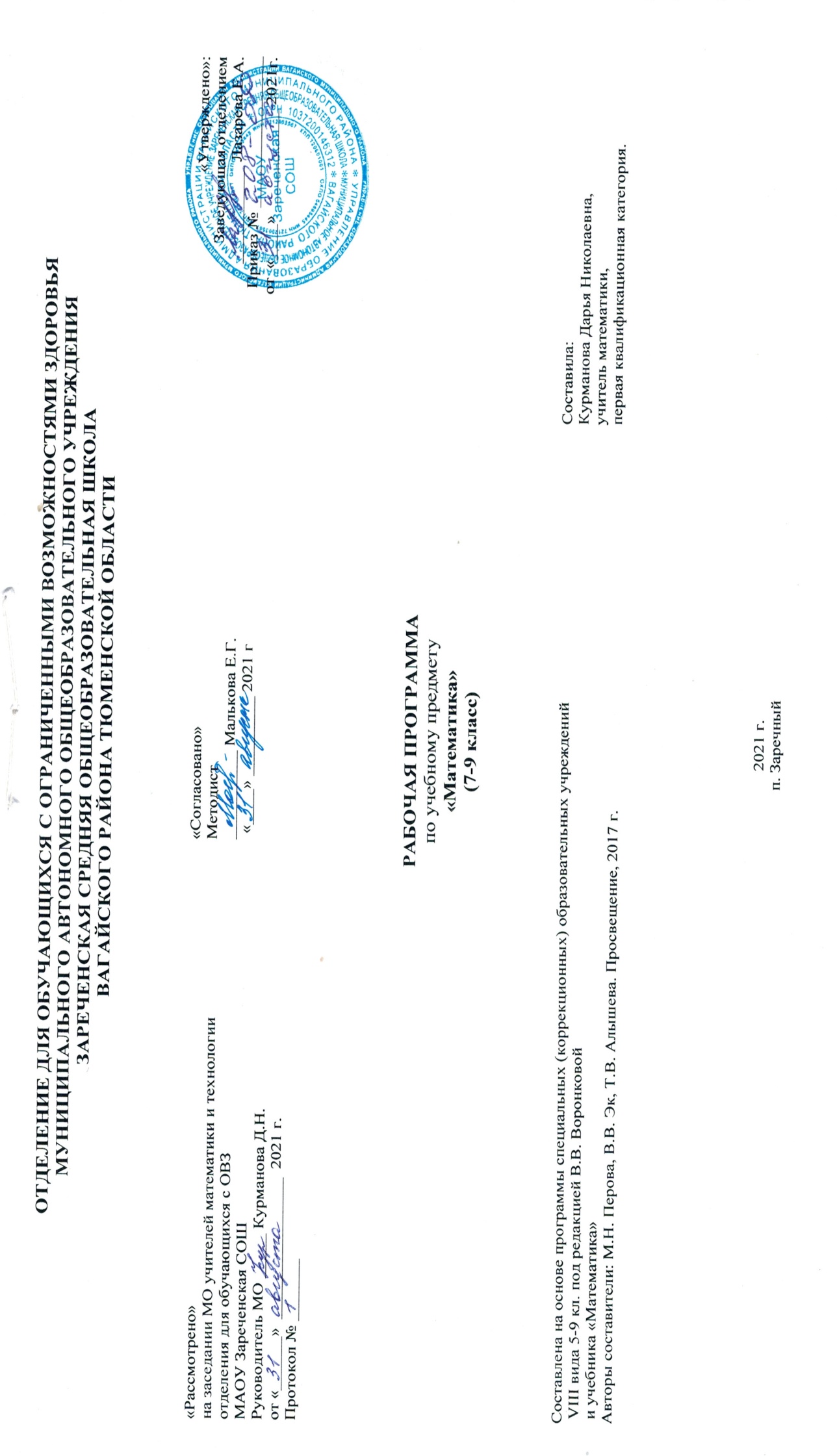 1. Пояснительная записка.Рабочая программа по учебному предмету «Математика» 7-9 класс образования обучающихся с интеллектуальными нарушениями разработана на основании следующих нормативно – правовых документов:1. Программы специальных (коррекционных) образовательных учреждений VIII вида 5-9 кл. под редакцией В.В. Воронковой.2. Учебный план отделения для обучающихся с ОВЗ МАОУ Зареченская СОШ. Целью дать учащимся такие доступные количественные, пространственные и временные представления, которые помогут им в дальнейшем включиться в трудовую деятельность.Задачи данного курса:через обучение математике повышать уровень общего развития учащихся и по возможности наиболее полно скорректировать недостатки их познавательной деятельности и личностных качеств;развивать речь учащихся, обогащать её математической терминологией;воспитывать у учащихся целеустремленность, терпение, работоспособность, настойчивость, трудолюбие, самостоятельность, прививать им навыки контроля и самоконтроля, развивать у них точность и глазомер, умение планировать работу и доводить начатое дело до завершения.Общая характеристика учебного предмета.В рабочей программе предусмотрена дифференциация учебных требований к разным категориям детей по их обучаемости математическим знаниям и умениям. Программа определяет оптимальный объем знаний и умений по математике, который доступен большинству школьников. Учитывая особенности этой группы школьников, рабочая программа определила те упрощения, которые могут быть сделаны, чтобы облегчить усвоение основного программного материала. Указания относительно упрощений даны в примечаниях (перевод учащихся на обучение со сниженным уровнем требований следует осуществлять только в том случае, если с ними проведена индивидуальная работа).Формы, методы, образовательные технологии.В своей практике мы используем следующие методы обучения учащихся с интеллектуальной недостаточностью на уроках математики: (классификация методов по характеру познавательной деятельности).Объяснительно-иллюстративный метод, метод при котором учитель объясняет, а дети воспринимают, осознают и фиксируют в памяти.Репродуктивный метод (воспроизведение и применение информации).Метод проблемного изложения (постановка проблемы и показ пути ее решения).Частично – поисковый метод (дети пытаются сами найти путь к решению проблемы).Исследовательский метод (учитель направляет, дети самостоятельно исследуют).Наиболее продуктивным и интересным считаем создание проблемной ситуации, исследование, поиск правильного ответа.Для развития познавательных интересов стараемся выполнять следующие условия:избегать в стиле преподавания будничности, монотонности, серости, бедности информации, отрыва от личного опыта ребенка;не допускать учебных перегрузок, переутомления и низкой плотности режима работы использовать содержание обучения как источник стимуляции познавательных интересов;стимулировать познавательные интересы многообразием приемов занимательности(иллюстрацией, игрой, кроссвордами, задачами-шутками, занимательными упражнениями т.д.);специально обучать приемам умственной деятельности и учебной работы, использовать проблемно-поисковые методы обучения.Знания ученика будут прочными, если они приобретены не одной памятью, не заучены механически, а являются продуктом собственных размышлений и проб и закрепились в результате его собственной творческой деятельности над учебным материалом.В своей работе применяем эффективные формы обучения школьников с интеллектуальными нарушениями: индивидуально – дифференцированный подход, проблемные ситуации, практические упражнения. Прививаю и поддерживаю интерес к своему предмету по-разному: использую занимательные задания, загадки и ребусы, наглядные средства обучения, таблицы-подсказки, информационные технологии.Информационные технологии на уроках математики привлекательны тем, что направлены на развитие коммуникативных способностей учащихся, делая при этом работу учителя более продуктивной.Так, компьютерные технологии на уроке математики: экономят время, повышают мотивацию, позволяют провести многостороннюю и комплексную проверку знаний, умений, усиливают интерес к уроку, к предмету, наглядно и красочно представляют материал.Существуют различные типы уроков с применением информационных технологий: урок-лекция; урок постановки и решения задачи; урок введения нового материала; интегрированные уроки и т.д.Уроки с применение ИКТ эффективны не только своей эстетической привлекательностью, но и способствуют активизации разных каналов восприятия учащихся, реализуя тем самым принципы доступности и наглядности (использование анимации, звукового сопровождения, видеосюжетов и гиперссылок). 3. Описание места учебного предмета в учебном плане.Учебный предмет «Математика» входит в обязательную часть адаптированной основной образовательной программы для обучающихся с умственной отсталостью. Программа предмета реализуется через урочную деятельность в соответствии с санитарно-эпидемиологическими правилами и нормами. На изучение данного учебного предмета в 9 классе отводится 4 часа в неделю. Из них: I четверть – 32 ч.; II четверть – 30 ч.; III четверть – 40 ч.; IVчетверть – 34 ч. В год - 136 ч..В 8 классе отводится 5 часов в неделю. Из них: I четверть – 41 ч.; II четверть – 37 ч.; III четверть – 51 ч.; IVчетверть – 41 ч.. В год - 170 ч.В 7 классе отводится 5 часов в неделю. Из них: I четверть – 41 ч.; II четверть – 37 ч.; III четверть – 51 ч.; IVчетверть – 41 ч.. В год - 170 ч.4. Личностные и предметные результаты освоения учебного предмета.7 класс.Личностные результаты:воспитание уважительного отношения к иному мнению;сформированность адекватных представлений о собственных возможностях, о насущно необходимом жизнеобеспечении; овладение начальными навыками адаптации в динамично изменяющемся и развивающемся мире; овладение социально-бытовыми навыками, используемыми в повседневной жизни; проявление социально значимых мотивов учебной деятельности; сформированностьнавыков сотрудничества с взрослыми и сверстниками в разных социальных ситуациях; сформированность установки на безопасный, здоровый образ жизни, работе на результат, бережному отношению к материальным и духовным ценностям.Предметные результаты: Программа определяет два уровня овладения предметными результатами: минимальный и достаточный. Достаточный уровень овладения предметными результатами не является обязательными для всех обучающихся. Минимальный уровень является обязательным для большинства обучающихся с умственной отсталостью.Минимальный уровень:знание числового ряда чисел в пределах 100000; чтение, запись и сравнение целых чисел в пределах 100000;знание таблицы сложения однозначных чисел; знание табличных случаев умножения и получаемых из них случаев деления;письменное выполнение арифметических действий с числами в пределах 10000 (сложение, вычитание, умножение и деление на однозначное число) с использованием таблиц умножения, алгоритмов письменных арифметических действий, микрокалькулятора (легкие случаи);знание обыкновенных  дробей;  запись, чтение;знание десятичных  дробей;  запись, чтение;- знание названий, обозначений, соотношения крупных и мелких единиц измерения стоимости, длины, массы, времени; выполнение действий с числами, полученными при измерении величин;нахождение доли величины (половина, треть, четверть, пятая, десятая;решение простых арифметических задач и составных задач в 3-4 действия;вычисление периметра многоугольника;нахождение оси симметрии симметричного плоского предмета, расположение предметов симметрично относительно оси, центра симметрии, построение симметричных фигур;построение параллелограмма, ромба.Достаточный уровень:знание числового ряда чисел в пределах 1000; чтение, запись и сравнение чисел в пределах 1000;знание таблицы сложения однозначных чисел, в том числе с переходом через десяток;знание табличных случаев умножения и получаемых из них случаев деления;знание названий, обозначений, соотношения крупных и мелких единиц измерения стоимости, длины, массы, времени;устное выполнение арифметических действий с целыми числами, полученными при счете и при измерении, в пределах 100 (простые случаи в пределах 1 000);письменное выполнение арифметических действий с многозначными числами  в пределах 1 000;знание обыкновенных и десятичных дробей, образование запись, чтение;выполнение арифметических действий с целыми числами до 1 000 и  с использованием микрокалькулятора и проверкой вычислений путем повторного использования микрокалькулятора;решение простых задач в соответствии с программой, составных задач в 2-3 арифметических действия;распознавание, различение и называние геометрических фигур; знание свойств элементов треугольника, прямоугольника;построение с помощью линейки, циркуля, чертёжного угольника, линий, углов, многоугольников,  в разном положении на плоскости.8 класс.Личностные результаты:положительное отношение к урокам математики;умение выполнять под руководством учителя учебные действия в практическом плане, на основе пошаговой инструкции по выполнению математической операции;умение с помощью учителя соотносить свои действия и их результаты с заданными образцами выполнения учебного задания;оценивать совместно с учителем результат своих действий и действий одноклассников;умение составить с помощью учителя и высказать фразу с использованием математической терминологии на основе анализа реальных предметов, предметных совокупностей или их иллюстраций;понимание записей с использованием математической символики, содержащихся в учебнике или иных дидактических материалах, умение их прочитать с помощью учителя;элементарные умения использования математических знаний и представлений при ориентировке в ближайшем социальном и предметном окружении.Предметные результаты:Программа определяет два уровня овладения предметными результатами: минимальный и достаточный. Достаточный уровень овладения предметными результатами не является обязательными для всех обучающихся. Минимальный уровень является обязательным для большинства обучающихся с умственной отсталостью.Минимальный уровень:чтение чисел, внесенных в нумерационную таблицу;запись чисел в таблицу;проверка умножения и деления, выполняемых письменно;вычислять площадь прямоугольника;вычислять площадь прямоугольника (квадрата);выполнять сложение, вычитание целых чисел в пределах 10 000;находить среднее арифметическое нескольких чисел;находить число по одной его доле, выраженной обыкновенной дробью.Достаточный уровень:Знать:величину 1 градус;размеры прямого, острого, тупого, развернутого, полного, смежных углов, сумму углов треугольника;элементы транспортира; единицы измерения площади, их соотношения; формулы длины окружности, площади круга.Уметь:присчитывать и отсчитывать разрядные единицы и равные числовые группы в пределах 1 000 000;выполнять сложение, вычитание, умножение и деление на однозначное, двузначное целое число натуральных чисел, обыкновенных и десятичных дробей;находить число по одной его доле, выраженной обыкновенной или десятичной дробью;находить среднее арифметическое нескольких чисел;решать арифметические задачи на пропорциональное деление;строить и измерять углы с помощью транспортира;строить треугольники по заданным длинам сторон и величине углов;вычислять площадь прямоугольника (квадрата);вычислять длину окружности и площадь круга по заданной длине радиуса;строить точки, отрезки симметричные данным относительно оси, центра симметрии.9 класс.Личностные результаты:адекватная мотивация к учебной деятельности;стремление быть более успешным в учебной деятельности;ориентирование на понимание причин своих успехов или неуспехов;осознавать смысл, оценивать и анализировать свои поступки с точки зрения усвоенных моральных и этических норм;сравнивать различные точки зрения, считаться с мнением другого человека;уважительное отношение к людям труда и результатам их деятельности;осознание необходимости и важности выбора трудовой профессии;уважительное отношение к семейным ценностям, бережное отношение к окружающему миру;навыки сотрудничество со взрослыми и сверстниками;установка на здоровый образ жизни.Предметные результаты:Программа определяет два уровня овладения предметными результатами: минимальный и достаточный. Достаточный уровень овладения предметными результатами не является обязательными для всех обучающихся. Минимальный уровень является обязательным для большинства обучающихся с умственной отсталостью.Минимальный уровень:знание числового ряда чисел в пределах 100 000; чтение, запись и сравнение целых чисел в пределах 100 000;знание таблицы сложения однозначных чисел;знание табличных случаев умножения и получаемых из них случаев деления;письменное выполнение арифметических действий с числами в пределах 100 000 (сложение, вычитание, умножение и деление на однозначное число) с использованием таблиц умножения, алгоритмов письменных арифметических действий, микрокалькулятора (легкие случаи);знание обыкновенных и десятичных дробей; их получение, запись, чтение;выполнение арифметических действий (сложение, вычитание, умножение и деление на однозначное число) с десятичными дробями, имеющими в записи менее 5 знаков (цифр), в том числе с использованием микрокалькулятора;знание названий, обозначения, соотношения крупных и мелких единиц измерения стоимости, длины, массы, времени; выполнение действий с числами, полученными при измерении величин;нахождение доли величины и величины по значению её доли (половина, треть, четверть, пятая, десятая часть);решение простых арифметических задач и составных задач в 2 действия;распознавание, различение и называние геометрических фигур и тел (куб, шар, параллелепипед), знание свойств элементов многоугольников (треугольник, прямоугольник, параллелограмм);построение с помощью линейки, чертежного угольника, циркуля, транспортира линий, углов, многоугольников, окружностей в разном положении на плоскости.Достаточный уровень:знание числового ряда чисел в пределах 1 000 000; чтение, запись и сравнение чисел в пределах 1 000 000;знание таблицы сложения однозначных чисел, в том числе с переходом через десяток;знание табличных случаев умножения и получаемых из них случаев деления;знание названий, обозначений, соотношения крупных и мелких единиц измерения стоимости, длины, массы, времени, площади, объема;устное выполнение арифметических действий с целыми числами, полученными при счете и при измерении, в пределах 100 (простые случаи в пределах 1 000 000);письменное выполнение арифметических действий с многозначными числами и числами, полученными при измерении, в пределах 1 000 000;знание обыкновенных и десятичных дробей, их получение, запись, чтение;выполнение арифметических действий с десятичными дробями;нахождение одной или нескольких долей (процентов) от числа, числа по одной его доли (проценту);выполнение арифметических действий с целыми числами до 1 000 000 и десятичными дробями с использованием микрокалькулятора и проверкой вычислений путем повторного использования микрокалькулятора;решение простых задач в соответствии с программой, составных задач в 2-3 арифметических действия;распознавание, различение и называние геометрических фигур и тел (куб, шар, параллелепипед, пирамида, призма, цилиндр, конус);знание свойств элементов многоугольников (треугольник, прямоугольник, параллелограмм), прямоугольного параллелепипеда;вычисление площади прямоугольника, объема прямоугольного параллелепипеда (куба);построение с помощью линейки, чертежного угольника, циркуля, транспортира линий, углов, многоугольников, окружностей в разном положении на плоскости, в том числе симметричных относительно оси, центра симметрии;применение математических знаний для решения профессиональных трудовых задач; представления о персональном компьютере как техническом средстве, его основных устройствах и их назначении.5. Содержание учебного предмета.7 класс.Устное сложение и вычитание чисел в пределах 1 000000 (легкие случаи).Присчитывание и отсчитывание по 1 единице, 1 десятку, 1 сотне тысяч в пределах 1 000000, устно, с записью получаемых при счете чисел, с использованием счетов.Письменное сложение, вычитание, умножение и деление на однозначное число, круглые десятки, двузначное число, деление с остатком чисел в пределах 1 000000. Проверка арифметических действий. Сложение и вычитание чисел с помощью калькулятора.Письменное сложение и вычитание чисел, полученных при измерении двумя единицами времени. Умножение и деление на однозначное число круглые десятки, двузначное число чисел, полученных при измерении двумя единицами измерения стоимости, длины, массы.Приведение обыкновенных дробей к общему знаменателю, сложение и вычитание дробей с разными знаменателями.Десятичные дроби. Запись без знаменателя, чтение, запись под диктовку. Сравнение десятичных долей и дробей. Выражение дробей в более крупных (мелких), одинаковых долях.Место десятичных дробей в нумерационной таблице.Запись чисел, полученных при измерении двумя, одной единицами стоимости, длины, массы ввиде десятичных дробей.Сложение и вычитание десятичных дробей с одинаковыми и разными знаменателями.Простые арифметические задачи на определение продолжительности, начала и конца события; на нахождение десятичной дроби от числа. Составные задачи на прямое и обратное приведение к единице; на движение в одном и противоположном направлениях двух тел.Параллелограмм, ромб. Свойства элементов. Высота параллелограмма (ромба). Построение параллелограмма (ромба).Симметрия. Симметричные предметы, геометрические фигуры, ось, центр симметрии.Предметы, геометрические фигуры симметрично расположенные относительно оси, центра симметрии, построение геометрических фигур относительно оси и центра симметрии.8 класс.Присчитывание и отсчитывание чисел.Сложение и вычитание чисел, полученных при измерении.Замена целых и смешанных чисел неправильными дробями.Умножение и деление обыкновенных и десятичных дробей и чисел полученных при измерении наоднозначные и двузначные числа. Умножение и деление десятичных дробей на 10, 100, и 1000.Простые задачи на нахождение числа по одной его доле.Составные задачи на пропорциональное деление.Градус, градусное измерение углов.Построение треугольников по заданным длинам двух сторон и градусной мере угла, заключенного между ними и по длине стороны и градусной мере 2 углов, прилежащих к ней.Площадь, единицы площади.Единицы измерения земельных площадей, площадь многоугольника; длина окружности.Площадь круга.Линейные столбчатые и круговые диаграммы.Построение отрезка, треугольника, четырехугольника, окружности, симметричных данным относительно оси, центра симметрии.9 класс.Умножение и деление многозначных чисел (в пределах 1 000 000) и десятичных дробей на трехзначное число (легкие случаи).Умножение и деление чисел с помощью калькулятора.Процент. Обозначение: 1%. Замена 5%, 10%, 20%, 25%, 50%, 75% обыкновенной дробью.Замена десятичной дроби обыкновенной и наоборот. Дроби конечные и бесконечные (периодические). Математические выражения, содержащие целые числа, обыкновенные и десятичные дроби, для решения которых необходимо дроби одного вида заменять дробями другого вида (легкие случаи).Простые задачи на нахождение процентов от числа, на нахождение числа по его 1%.Геометрические тела: прямоугольный параллелепипед, цилиндр, конус, пирамида. Грани, вершины, ребра.Развертка куба, прямоугольного параллелепипеда. Площадь боковой и полной поверхности.Объем. Обозначение: V. Единицы измерения объема: 1 куб. мм (1 мм3), 1 куб. см (1 см3), 1 куб. дм (1 дм3), 1 куб. м (1 м3), 1 куб. км (1 км3).Соотношения: 1 дм3 = 1 000 см3,1 м3 = 1 000 дм3, 1 м3 = 1 000 000 см3.Измерение и вычисление объема прямоугольного параллелепипеда (куба).Числа, получаемые при измерении и вычислении объема (рассматриваются случаи, когда крупная единица объема содержит 1 000 мелких).Развертка цилиндра, правильной, полной пирамиды (в основании правильный треугольник, четырехугольник, шестиугольник). Шар, сечения шара, радиус, диаметр.6. Календарно – тематическое планирование.7. Описание материально-технического обеспечения образовательной деятельности.Учебник «Математика» 7 класса / Т.В. Алышева, / Москва «Просвещение» 2017 г.Учебник «Математика» 8 класс В.В. Эк Москва «Просвещение» 2014 г.Учебник «Математика» 9 класса / М.Н. Перовой, / Москва «Просвещение» 2012 г.Телевизор, принтер, ноутбук, карточки, плакаты.№ п/п7 классТемаКоличество часовДата проведенияДата проведенияпланфакт1-2Нумерация чисел.23-4Разложение на разрядные слагаемые.25Сравнение чисел.16Римские цифры17Контрольная работа по теме: «Нумерация чисел»18Работа над ошибками.19Геометрические фигуры.110-11Числа, полученные при измерении.212Устное сложение и вычитание.113Сложение и вычитание с помощью калькулятора.114-17Сложение и вычитание чисел.418Сложение и вычитание отрезков.119Сложение и вычитание чисел.120Нахождение неизвестного слагаемого.121Нахождение неизвестного уменьшаемого, вычитаемого.122Контрольная работа по теме сложение и вычитание чисел.123Работа над ошибками.124Длина ломаной линии.125Устное умножение и деление.126Письменное умножение и деление.127-30Умножение и деление чисел.431Деление с остатком.132Контрольная работа по теме умножение и деление чисел.133Работа над ошибками.134Параллельные и перпендикулярные прямые.135-36Умножение и деление на 10, 100, 1000.237Деление с остатком на 10,100,1000.138Контрольная работа.139Работа над ошибками.140-41Умножение и деление на 10,100,1000.242-44Преобразование чисел, полученных при измерении.345-50Сложение и вычитание чисел, полученных при измерении.651Контрольная работа.152Работа над ошибками.153-58Умножение и деление чисел, полученных при измерение на однозначное число.659Контрольная работа. 160Работа над ошибками.161-63Умножение и деление чисел, полученных при измерении на 10,100,1000.364-69Умножение и деление на  круглые  десяти.670-72Деление с остатком на круглые десятки.373-77Умножение и деление чисел, полученных при измерении на круглые десятки.578Контрольная работа.179Работа над ошибками.180-83Геометрический материал.484-88Умножение на двузначное число.589Контрольная работа.190Работа над ошибками.191-97Деление на двузначное число.798-99Деление с остатком на двузначное число.2100Контрольная работа.1101Работа над ошибками.1102-106Обыкновенные дроби.7107Контрольная работа.1108Работа над ошибками.1109-111Приведение обыкновенных дробей к общему знаменателю.3112-115Сложение и вычитание дробей с разными знаменателями.4116Контрольная работа.1117Работа над ошибками.1118-120Получение, запись и чтение десятичных дробей.3121-123Запись чисел, полученных при измерении в виде десятичных дробей.3124-125Выражение десятичных дробей в более крупных(мелких) одинаковых долях.2126-130Сравнение десятичных долей и дробей.5131Контрольная работа. 1132Работа над ошибками.1133-134Симметрия.2135-137Нахождение десятичной дроби от числа.3138-142Меры времени.5143Контрольная работа.1144Работа над ошибками.1145Масштаб.1146-147Сложение и вычитание целых чисел.2148-149Сложение и вычитание целых чисел, полученных при измерении.2150-157Все действия с десятичными дробями.8158-160Действия с отрезками. 3161-163Взаимное положение в фигурной плоскости.3164Контрольная работа.1165Работа над ошибками.1166-170Повторение.5№8 класс ТемаКоличество часовДата проведенияДата проведения1Числа целые и дробные.12Числа целые и дробные.13Числа целые и дробные.14Нумерация чисел в пределах 1000000.15Нумерация чисел в пределах 1000000.16Нумерация чисел в пределах 1000000.17Нумерация чисел в пределах 1000000.18Контрольная работа.19Работа над ошибками.110Сложение и вычитание целых чисел и десятичных дробей.111Сложение и вычитание целых чисел и десятичных дробей.112Сложение и вычитание целых чисел и десятичных дробей.113Сложение и вычитание целых чисел и десятичных дробей.114Сложение и вычитание целых чисел и десятичных дробей.115Сложение и вычитание целых чисел и десятичных дробей.116Контрольная работа.117Работа над ошибками.118Умножение и деление целых чисел и десятичных дробей.119Умножение и деление целых чисел и десятичных дробей.120Умножение и деление целых чисел и десятичных дробей.121Умножение и деление целых чисел и десятичных дробей.122Умножение и деление целых чисел и десятичных дробей.123Контрольная работа.124Работа над ошибками.125Умножение и деление на однозначное число.126Умножение и деление на однозначное число.127Умножение и деление на однозначное число.128Умножение и деление на 10, 100, 1000.129Умножение и деление на 10, 100, 1000.130Умножение и деление на 10, 100, 1000.131Умножение и деление на круглые десятки, сотни, тысячи.132Умножение и деление на круглые десятки, сотни, тысячи.133Умножение и деление на двузначное число.134Умножение и деление на двузначное число.135Контрольная работа.136Работа над ошибками.137Геометрическая фигура, геометрическое тело.138Градус. Градусное измерение углов.139Симметрия.140Сложение и вычитание дробей с одинаковыми знаменателями.141Сложение и вычитание дробей с одинаковыми знаменателями.142Сложение и вычитание дробей с одинаковыми знаменателями.143Сложение и вычитание дробей с одинаковыми знаменателями.144Контрольная работа.145Работа над ошибками.146Сложение и вычитание дробей с разными знаменателями.147Сложение и вычитание дробей с разными знаменателями.148Сложение и вычитание дробей с разными знаменателями.149Сложение и вычитание дробей с разными знаменателями.150Сложение и вычитание дробей с разными знаменателями.151Контрольная работа.152Работа над ошибками.153Нахождение числа по одной его доле.154Нахождение числа по одной его доле.155Нахождение числа по одной его доле.156Нахождение числа по одной его доле.157Контрольная работа.158Работа над ошибками.159Площадь, единицы площади.160Площадь, единицы площади.161Площадь, единицы площади.162Площадь, единицы площади.163Контрольная работа.164Работа над ошибками.165Единицы измерения.166Сложение и вычитание чисел полученных при измерении времени.167Сложение и вычитание целых и дробных чисел.168Сложение и вычитание целых и дробных чисел.169Сложение и вычитание целых и дробных чисел.170Сложение и вычитание целых и дробных чисел.171Сложение и вычитание целых и дробных чисел.172Контрольная работа.173Работа над ошибками.174Вычисление площади прямоугольника, квадрата.175Вычисление площади прямоугольника, квадрата.176Вычисление площади прямоугольника, квадрата.177Вычисление площади прямоугольника, квадрата.178Контрольная работа.179Работа над ошибками.180Преобразование обыкновенных дробей.181Преобразование обыкновенных дробей.182Преобразование обыкновенных дробей.183Преобразование обыкновенных дробей.184Преобразование обыкновенных дробей.185Умножение и деление обыкновенных дробей.186Умножение и деление обыкновенных дробей.187Умножение и деление обыкновенных дробей.188Умножение и деление обыкновенных дробей.189Умножение и деление обыкновенных дробей.190Умножение и деление обыкновенных дробей.191Контрольная работа.192Работа над ошибками.193Целые числа, полученные при измерение величин.194Целые числа, полученные при измерение величин.195Целые числа, полученные при измерение величин.196Целые числа, полученные при измерение величин.197Десятичные дроби.198Десятичные дроби.199Десятичные дроби.1100Десятичные дроби.1101Контрольная работа.1102Работа над ошибками.1103Арифметические действия с целыми числами, полученными при измерении величин, и десятичными дробями.1104Арифметические действия с целыми числами, полученными при измерении величин, и десятичными дробями.1105Арифметические действия с целыми числами, полученными при измерении величин, и десятичными дробями.1106Арифметические действия с целыми числами, полученными при измерении величин, и десятичными дробями.1107Арифметические действия с целыми числами, полученными при измерении величин, и десятичными дробями.1108Арифметические действия с целыми числами, полученными при измерении величин, и десятичными дробями.1109Контрольная работа.1110Работа над ошибками.1111Сложение и вычитание.1112Сложение и вычитание.1113Сложение и вычитание.1114Умножение и деление.1115Умножение и деление.1116Умножение и деление.1117Контрольная работа.1118Работа над ошибками.1119Нахождение дроби от числа и числа по его десятичной дроби.1120Нахождение дроби от числа и числа по его десятичной дроби.1121Нахождение дроби от числа и числа по его десятичной дроби.1122Нахождение дроби от числа и числа по его десятичной дроби.1123Нахождение дроби от числа и числа по его десятичной дроби.1124Нахождение дроби от числа и числа по его десятичной дроби.1125Контрольная работа.1126Работа над ошибками.1127Числа, полученные при измерении площади, и десятичные дроби.1128Числа, полученные при измерении площади, и десятичные дроби.1129Числа, полученные при измерении площади, и десятичные дроби.1130Решение задач на вычисление площади.1131Решение задач на вычисление площади.1132Решение задач на вычисление площади.1133Решение задач на вычисление площади.1134Решение задач на вычисление площади.1135Контрольная работа.1136Работа над ошибками.1137Виды линий.1138Симметрия.1139Длина окружности.1140Меры земельных площадей-а; гектар-га.1141Контрольная работа.1142Работа над ошибками.1143Арифметические действия с целыми  и дробными числами.1144Арифметические действия с целыми и дробными числами.1145Арифметические действия с целыми и дробными числами.1146Арифметические действия с целыми и дробными числами.1147Арифметические действия с целыми и дробными числами.1148Арифметические действия с целыми и дробными числами.1149Арифметические действия с целыми и дробными числами.1150Арифметические действия с целыми и дробными числами.1151Контрольная работа.1152Работа над ошибками.1153Куб.1154Куб.1155Прямоугольный параллелепипед.1156Прямоугольный параллелепипед.1157Цилиндр. Конус.1158Цилиндр. Конус.1159Развёртка куба.1160Развёртка куба.1161Развёртка параллелепипеда.1162Развёртка параллелепипеда.1163Контрольная работа.1164Работа над ошибками.1165Арифметические действия с целыми и дробными числами.1166Арифметические действия с целыми и дробными числами.1167Арифметические действия с целыми и дробными числами.1168Арифметические действия с целыми и дробными числами.1169Контрольная работа.1170Работа над ошибками.1№ п/п9 классТемаКоличество часовДата проведенияДата проведения№ п/п9 классТемаКоличество часовПланфакт1-5Нумерация.56Проверка  пройденного.17Десятичные дроби.18-9Преобразование десятичных дробей.210Сравнение дробей.111-13Запись чисел полученных при измерении в виде десятичных дробей.314Контрольная работа.115Работа над ошибками.116-23Сложение и вычитание чисел и десятичных дробей.824Контрольная работа.125Работа над ошибками.126-31Умножение и деление целых чисел и десятичных дробей.632Контрольная работа.133Линии. Линейные меры.134Квадратные меры.135Меры земельных площадей.136Параллелепипед.137Развёртка куба и прямоугольного параллелепипеда.138Понятие о проценте.139-40Замена процентов десятичной и обыкновенной дробью.241Нахождение одного процента  числа.142-45Нахождение нескольких процентов числа.446Контрольная работа.147Работа над ошибками.148-51Замена нахождения нескольких процентов числа, нахождение дроби числа.452Контрольная работа. 153Работа над ошибками.154-57Нахождение дроби по одному проценту.458-59Запись десятичной дроби в виде обыкновенной.260-61Запись обыкновенной дроби в виде десятичной.262Контрольная работа.163Объем. Меры объема.164-65Измерение и вычисление объема прямоугольного параллелепипеда куба.266-68Образование и виды дробей. 369-71Преобразование дробей.372Контрольная работа.173Работа над ошибками.174-80Сложение и вычитание дробей.781Контрольная работа.182Работа над ошибками.183-86Умножение и деление дробей.487Контрольная работа. 188Работа над ошибками.189-93Все действия с дробями.594Контрольная работа.195Работа над ошибками.196-100Совместные действия с обыкновенными и десятичными дробями. 5101Контрольная работа.1102Работа над ошибками.1103-106Геометрические фигуры. 4107Геометрические тела цилиндры.1108Конус пирамида.1109Развертка пирамиды шар. 1110Нумерация (повторение).1111-114Сложение и вычитание целых чисел и именованных чисел.4115-118Сложение и вычитание десятичных дробей.4119-121Умножение и деление целых чисел и десятичных дробей. 3122-125Все действия с целыми числами.4126Контрольная работа. 1127Работа над ошибками.1128Луч отрезок  прямая.1129-130Действия с отрезками.2131-132Взаимное положение фигур на плоскости.2133Контрольная работа.1134Работа над ошибками.1135-136Повторение.2